Ziggy’s Song (Wheels on the Bus tune)When crossing the road, look right, left, rightRight, left, rightRight, left, right,When crossing the road, look right, left, rightSing Ziggy’s song.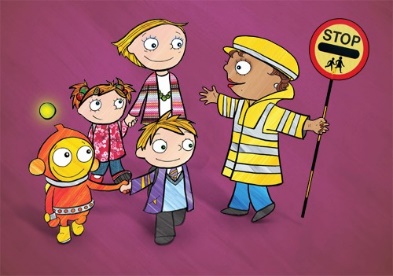 Wait on the kerb till it’s safe to crossSafe to crossSafe to cross.Wait on the kerb till it’s safe to crossSing Ziggy’s song.Watch out for traffic like cars and bikesCars and bikesCars and bikesWatch out for traffic like cars and bikesSing Ziggy’s song.Hold hands when you cross then squeeze them tightSqueeze them tightSqueeze them tightHold hands when you cross then squeeze them tightSing Ziggy’s song.